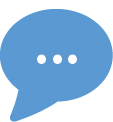 From the principalWilliam FarnsworthDear Parents and/or Guardians,We are nearing the end of our first semester and the end of the semester final exams will be January 22-24.  The following website provides tips for parents helping support their children preparing for final exams: https://www.learningliftoff.com/5-tips-to-help-your-kids-prepare-for-school-exams/Thursday, January 24 will be Marysville High School’s Annual “Pink Out” Basketball Games with all proceeds going to The ChadTough Foundation.   The mission of The ChadTough Foundation is to fund research and raise awareness for Pediatric Brain Tumors with an emphasis on Diffuse Intrinsic Pontine Glioma (DIPG).  All three levels of Boys and Girls Basketball games will play that evening with games beginning at 4:00 pm. Friday, January 25 is a Records Day with no school for students on that day.  In the evening on Friday, January 25, the Marysville High School Junior Prom will be held in the MHS Commons. As we end first semester and begin preparing for second semester, please do not hesitate to contact us if you have any questions at wfarnsworth@marysvilleschools.us or 455-6030.Respectfully,Bill Farnsworth,Principal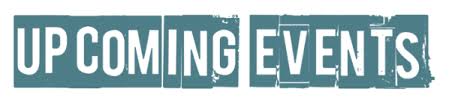 	 Coming up in January	January 16	PLC – Late start 9:15 am	January 21	No School – MLK Day	January 22-24	Final Exams	January 24	½ day of School dismissed at 11:10	January 24	Pink Out 	January 25	No School, Junior Prom, 1st Semester Ends		Coming up in February		February 6	PLC – Late Start 9:15 am		February 14	½ day of School, dismissed at 11:10		February 15 & 18	Mid-Winter Break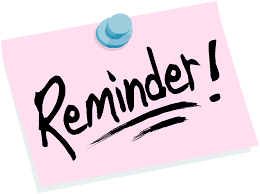  Breakfast is available for all students daily.   Hours are 7:30 am until 8:00 am in the cafeteria.  Cost is $1.25; $.40 for reduced or free based on qualifications.  For a complete menu, please visit www.marysville.nutrislice.com and choose your school.  Any questions please contact Pam Heintz, Food Service Director at 810-455-6026.         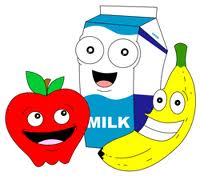 